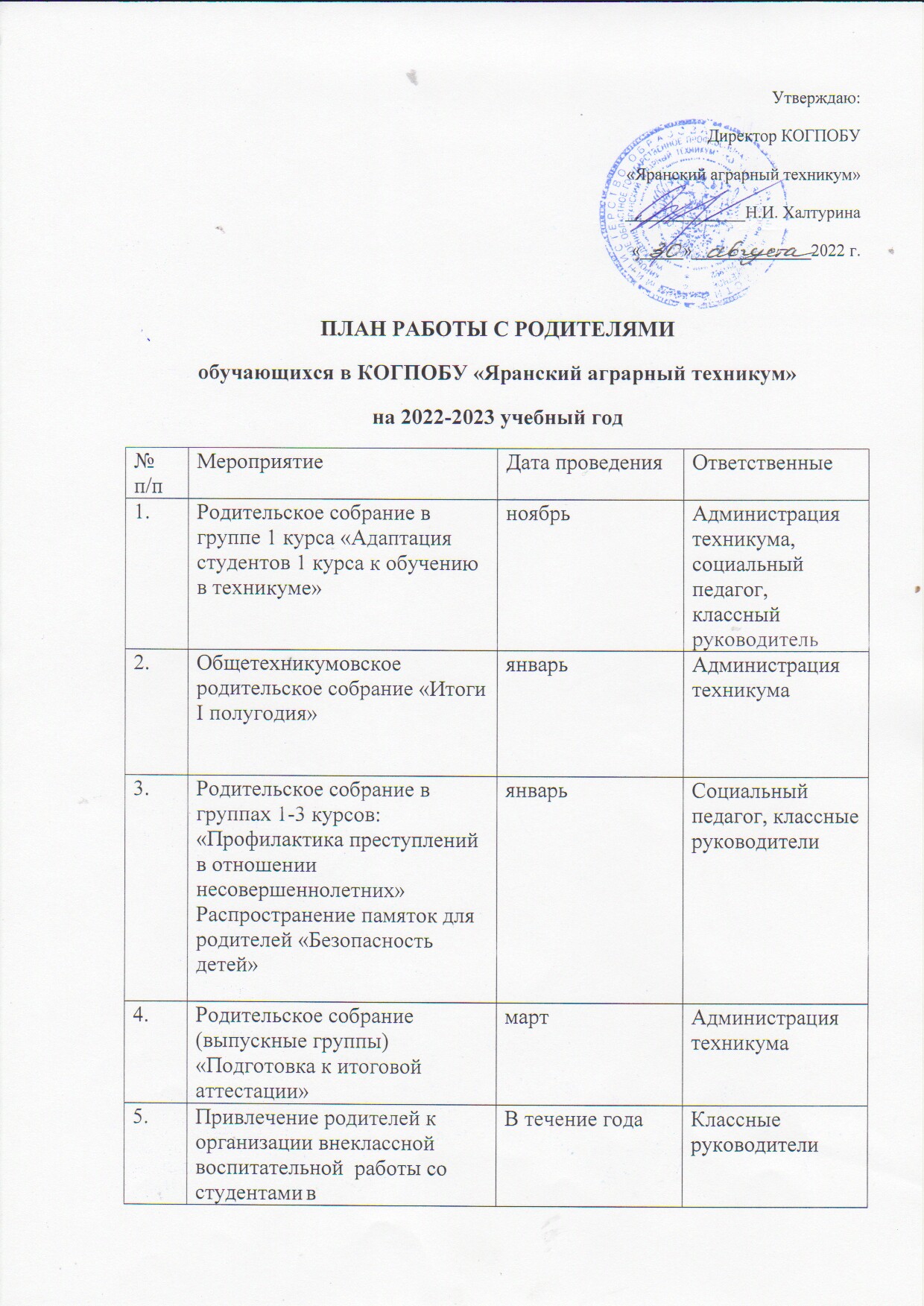 6.Анкетирование родителей по различным вопросам	в течение учебного  года	 В течение годаКлассные руководители7.Участие  родителей в общетехникумовских   мероприятиях в течение учебного  года	Классные руководители8.Индивидуальная работа с родителями студентов	в течение учебного   года	Классные руководители9.Выявление проблемных семей, постановка на внутритехникумовский учет, помощь семьям в решение проблем		в течение учебного   годаКлассные руководители,мастера п/о,социальный педагог,педагог-психолог10.Консультирование родителей,  рекомендации:- как помочь ребенку в период адаптации;- по проблемам индивидуального развития студентов;- по проблемам общения с детьми.	 В течение года, по запросу родителейклассные руководители,социальный педагог,педагог-психолог